Publicado en Madrid el 30/04/2024 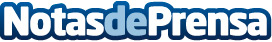 Detecpa.2 ofrece soluciones profesionales para el mantenimiento de suelos aceitadosEl mantenimiento regular de los suelos de madera aceitados es crucial para preservar su integridad y estética. La empresa Detecpa.2 resalta que un cuidado adecuado no solo protege estos suelos, sino que también prolonga su vida útil. La limpieza regular con herramientas y productos adecuados es fundamental para evitar daños y mantener la madera en óptimas condicionesDatos de contacto:Detecpa.2Detecpa.2917230199Nota de prensa publicada en: https://www.notasdeprensa.es/detecpa-2-ofrece-soluciones-profesionales-para Categorias: Madrid Servicios Técnicos Hogar Construcción y Materiales http://www.notasdeprensa.es